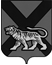 ТЕРРИТОРИАЛЬНАЯ ИЗБИРАТЕЛЬНАЯ КОМИССИЯГОРОДА  ДАЛЬНЕГОРСКАР Е Ш Е Н И Е19 августа  2020 г.                              г. Дальнегорск                         №  729/123 Об определении режима работы участковых избирательных комиссий  в период избирательной кампании по дополнительным выборам депутатов Думы Дальнегорского городского округа, назначенным на 13 сентября 2020 годаВ связи с назначением на 13 сентября 2020 года дополнительных выборов депутатов Думы Дальнегорского городского округа по одномандатным избирательным округам № 3, № 17, № 20, территориальная избирательная комиссия города ДальнегорскаРЕШИЛА:1.  Определить следующий режим работы участковых избирательных комиссий № № 1004, 1018, 1022, 1024 в период избирательной кампании по дополнительным  выборам депутатов  Думы Дальнегорского городского округа, назначенным на 13 сентября 2020 года: понедельник – пятница  с 16-00 до 20-00суббота, воскресенье  с 10-00 до 14-00 2. Разместить настоящее решение на официальном сайте   Дальнегорского городского округа в разделе «Территориальная избирательная комиссия» в информационно-телекоммуникационной сети «Интернет».Председатель комиссии			                                     С. Н. ЗарецкаяСекретарь комиссии                                                                     О. Д. Деремешко